Extended At-Home Learning: Group 2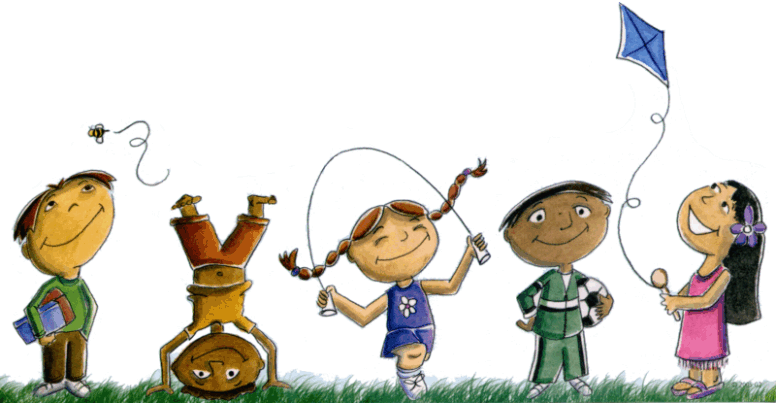 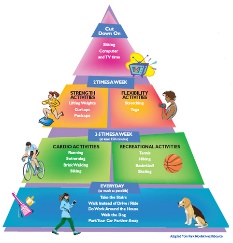 PHYSICAL EDUCATION: K-2 Locomotor and ManipulativesDirections:  Follow the plan for each day.  To access a link, make sure to hold the Ctrl button on your computer when you click on the linkDAY 1DAY 2DAY 3DAY 4DAY 5My Learning GoalsI can be actively engaged at home for 60 minutes every day.I can control a ball in safely different ways.I continue to show effort when I’m active at home.I can control a ball with different amounts of force.I can explain how my body will move in relationship to a ball.Today’s VocabularyACTIVELY ENGAGETo participate in an activity with genuine interest and a desire for excellence.DIRECTIONOne of the ways the body can move in space (e.g. forward, backward, right, left, up, down, clockwise, counterclockwise).EFFORT(movement concept) How the body moves and uses time, force and flow.MANIPULATIVE SKILLA movement done to or with objects such as throwing, striking, and catching.RELATIONSHIPIn physical education, this refers to how two objects or people are associated with one another (e.g. above/below).Warm-Up ActivityGet Up(GoNoodle)Turn Up The Bass(GoNoodle)Get Up(GoNoodle)Turn Up the Bass(GoNoodle)You choose your favorite warm-up!Learning Focus ActivityActivity 1: Hand Skill ChallengesP1: Locomotor and Manipulatives CardCan you do each skill 10x with a ball or sock ball. Activity 2: Hand Skill ChallengesP2: Locomotor and Manipulatives CardCan you do each skill 10x with a ball or sock ball.Activity 3: Hand Skill ChallengesP1: Locomotor and Manipulatives CardCan you do each skill 15x with a ball or sock ball.Activity 4: Hand Skill ChallengesP2: Locomotor and Manipulatives CardCan you do each skill 15x with a ball or sock ball.Activity 5: Hand Skill ChallengesAll: Locomotor and Manipulatives CardCan you do each skill 10x with a ball or sock ball.Daily Movement ActivityDEAM CalendarDEAM CalendarDEAM CalendarDEAM CalendarDEAM CalendarMindfulnessStrengthen Focus(GoNoodle)Relieve Anxiety(GoNoodle)Strengthen Focus(GoNoodle)Relieve Anxiety(GoNoodle)Strengthen Focus(GoNoodle)Did I log my total activity time?YES or NO?YES or NO?YES or NO?YES or NO?YES or NO?How am I feeling today?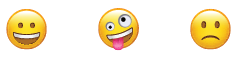 